ГОСУДАРСТВЕННОЕ АВТОНОМНОЕ УЧРЕЖДЕНИЕ
ЯРОСЛАВСКОЙ ОБЛАСТИ 
«ИНФОРМАЦИОННОЕ АГЕНТСТВО «ВЕРХНЯЯ ВОЛГА»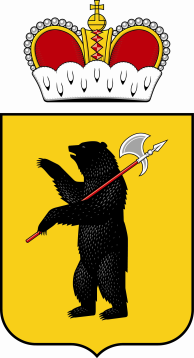 150000, г. Ярославль, ул. Максимова, д.17/27. E-mail: zakazchik@vvolga-yar.ru Тел./факс (4852) 30-57-39от «06» марта 2023г. Заинтересованным лицамЗапрос  в целях формированияпредставления о рыночных ценах на оказание услуг по предоставлению доступа к информационной системе онлайн мониторинга и анализа телесмотренияВ настоящее время ГАУ ЯО «Информационное агентство «Верхняя Волга» в целях формирования стоимости договора на оказание услуг по предоставлению доступа к информационной системе онлайн мониторинга и анализа телесмотрения осуществляет анализ предложений поставщиков.В срок до «13» марта 2023 г. просим представить предложения по цене договора на оказание услуг по предоставлению доступа к информационной системе онлайн мониторинга и анализа телесмотрения, проект которого изложен в приложении № 3 к настоящему запросу.Порядок направления предложений – в простой письменной форме по почте и/или курьером и/или в форме скана указанного предложения на электронную почту Заказчика: zakazchik@vvolga-yar.ru (документ должен быть подписан уполномоченным лицом, скреплен печатью организации).Направление предложения от поставщика является подтверждением факта установления поставщиком цены договора в соответствии с условиями проекта договора, в том числе техническим характеристикам, установленным в приложении № 2 к настоящему запросу.Настоящий запрос не является извещением о проведении закупки, офертой или публичной офертой и не влечет возникновения никаких обязанностей у заказчика.Форма предоставления предложения по цене договора – в приложении №1 к настоящему запросу.Техническое задание на оказание услуг по предоставлению доступа к информационной системе онлайн мониторинга и анализа телесмотрения – в приложении № 2 к настоящему запросу.Проект договора – в приложении № 3 к настоящему запросу.Директор ГАУ ЯО «Информационное агентство «Верхняя Волга»                                                                                                А.Л. ЛебедевПриложение № 1 к запросу в целях формированияпредставления о рыночных ценах ФОРМАпредоставления цены по договору, проект которого изложен в приложении № 3НА БЛАНКЕ ОРГАНИЗАЦИИ ПРЕДЛОЖЕНИЕ О ЦЕНЕ ДОГОВОРАВ ГАУ ЯО «Информационное агентство «Верхняя Волга»от:______________________________(полное наименование участника, юридический и почтовый адрес)«___» ________ 2023 г.В соответствии с условиями договора на оказание услуг по предоставлению доступа к информационной системе онлайн мониторинга и анализа телесмотрения проект, которого изложен в запросе в целях формирования представления о рыночных ценах от  06.03.2023г., размещенном на сайте вволга.рф, предлагает  ________ (название организации) общую стоимость, включающую в себя все расходы по выполнению договора, в том числе налоговые: ________________( сумма указывается цифровым значением и прописью) рублей, в том числе НДС_________/НДС не облагается.Руководитель (должность) ______________________    (Ф.И.О. Руководителя)м.п.*Инструкции по заполнению1. Участник указывает свое полное фирменное наименование (в т.ч. организационно-правовую форму) и свой юридический и почтовый адрес.2. Цены указанные в предложении  должны  включать все таможенные пошлины, налоги (включая НДС) и другие обязательные платежи в соответствии с действующим законодательством Российской Федерации, все транспортные и страховые расходы, расходы на погрузку-разгрузку и т.д., а также иные расходы Исполнителя, связанные с исполнением договора. При заключении договора с физическим лицом, за исключением индивидуального предпринимателя или иного занимающегося частной практикой лица, сумма, подлежащая уплате физическому лицу, уменьшается на размер налоговых платежей, связанных с оплатой договора.3.  В своем предложении Участник должен представить заполненную форму подписанную лицом, имеющим право в соответствии с законодательством Российской Федерации действовать от лица Участника без доверенности, или надлежащим образом уполномоченным им лицом на основании доверенности, скрепить печатью Участника.4. На все закупаемые товары, где указаны товарные знаки, Участник может предложить эквивалент, который в свою очередь должен точно соответствовать техническим характеристикам, указанным в техническом задании или превышать их и не уступать по качеству затребованным товарам.5. См. раздел 10 Извещения «Требования к содержанию, составу заявки на участие в закупке/требования к описанию участниками закупки поставляемого товара, оказываемых услуг,выполняемых работ» - Инструкция по заполнению предложения участника.6. Страной происхождения товаров считается страна, в которой товары были полностью произведены или подвергнуты достаточной обработке (переработке) в соответствии с критериями, установленными таможенным законодательством Таможенного союза. При этом под страной происхождения товаров может пониматься группа стран, либо таможенные союзы стран, либо регион или часть страны, если имеется необходимость их выделения для целей определения страны происхождения товаров. Участник закупки несет ответственность за достоверность сведений о стране происхождения товара, указанных в заявке. Наименование страны происхождения товаров указывается в соответствии с Общероссийским классификатором стран мира ОК (МК (ИСО 3166) 004-97) 025-2001.7. Товаром российского происхождения признается товар согласно п. 2 Постановления Правительства РФ от 03.12.2020 N 2013 "О минимальной доле закупок товаров российского происхожденияПриложение № 2 к запросу в целях формированияпредставления о рыночных ценах Техническое задание Наименование услуг: Услуги по предоставлению доступа к информационной системе онлайн мониторинга и анализа телесмотрения.Место оказания услуг: Российская Федерация, Ярославская область, г. Ярославль, ул. Максимова, д. 17/27, г. Ярославль, ул. Советская д.69.Срок оказания услуг: 01.05.2023 – 31.12.2023.Требования к оказываемым услугам: *На все закупаемые товары, где указаны товарные знаки, Участник закупки может предложить эквивалент, который в свою очередь должен точно соответствовать техническим характеристикам, указанным в техническом задании или превышать их и не уступать по качеству затребованным товарам.** Инструкции по заполнению предложения:При указании конкретных характеристик участник обязан руководствоваться настоящей инструкцией и учесть, что указание единиц измерения всех параметров является обязательным. Участник закупки в заявке в обязательном порядке указывает как конкретные значения параметров, так и единицы измерения. При формировании заявки, при наличии в технической части документации показателей, сопровождающихся «более», «>», «выше», «свыше», «минимальное значение», «как минимум», «превышать», «шире» участник должен предложить показатель, превышающий такое значение. При наличии в документации показателей, сопровождающихся «менее», «<», «ниже», «максимальное значение», «уже чем» участник должен предложить показатель, имеющий значение меньше заявленного заказчиком.В случае, если показатель сопровождается термином «диапазон» либо символом «÷» участник также указывает неизменное диапазонное значение, причем в случае, если указанный термин или символ сопровождается словами «не менее», «не уже» или иными перечисленными в настоящем разделе участник может предложить значение диапазона равное либо более заявленного заказчиком (то есть диапазон, который предлагается участником, должен поглощать диапазон, требуемый заказчиком), в случае, если указанный термин или символ сопровождается словами «не более» или иными перечисленными в настоящем разделе участник может предложить значение диапазона равное либо менее заявленного заказчиком (то есть диапазон, предложенный участником по верхней и нижней границе не выходят за значения, заявленные заказчиком).В случае, если показатель сопровождается символом «-» участник должен выбрать одно значение из представленного диапазона показателей.При указании в документации показателя, сопровождающегося термином «от», указанное заказчиком значение является минимальным, участник закупки должен указать конкретный показатель не менее/не ниже заявленного заказчиком значения. При указании в документации показателя, сопровождающегося термином «до», указанное заказчиком значение является максимальным, участник закупки должен указать конкретный показатель не более/не выше заявленного заказчиком. Показатели, сопровождающиеся словами «не более», «не выше», «не должен превышать», «не превышать», «не выше», «не шире» являются максимальными значениями, при формировании заявки участник указывает конкретное значение показателя, равное или не превышающее заявленное заказчиком.Показатели, сопровождающиеся словами «не менее», «не ниже», «не уже» являются минимальными значениями, при формировании заявки участник указывает конкретное значение показателя, равное или превышающее заявленное заказчиком. Показатели, сопровождающиеся знаками «≥» (означает «не менее»), «≤» (означает «не более») являются показателями, имеющими по сути диапазонное значение (которое не может изменяться), и при составлении заявки указываются в неизменном виде.В случае если Заказчиком указано несколько взаимоисключающих наименований, товарных знаков или характеристик товара, участник закупки обязан выбрать и указать один товар и его конкретную характеристику. Такие характеристики сопровождаются символом «;» «\». В случае, если символ «;» применяется между неоднородными характеристиками, участник должен указать все характеристики из перечисленных. В случае, если характеристики указаны в словесной конструкции «Х и У» считать, что обе характеристики являются требуемыми Заказчиком.При указании в требованиях к материалам характеристик с использованием соединительного союза «и» участник должен предложить материал, сочетающий в себе обе характеристики одновременно. Если в техническом задании указывается перечисление показателей, характеристик товара с использованием союза «и», а также знака препинания «,», участник должен указать все установленные показатели, характеристики товара. При указании в требованиях к материалам характеристик с использованием разделительного союза «или», участник должен указать конкретный показатель эквивалентности, предлагаемого к использованию при выполнении работ материала, при этом исключается возможность участника указывать одновременно несколько показателей. Символ «±», применяемый при указании параметров товаров и означает, пределы допуска по показателям и должен трактоваться как установленный Заказчиком предел допуска по показателю и изменению не подлежит.Знаки «( )» означают уточнение или дополнение, и не требуют конкретизации. Все размеры товаров/материалов указаны заказчиком в мм, показатели температуры в градусах Цельсия, если технической частью документации не предусмотрено иное.При указании требуемого диапазонного параметра необходимо считать данный показатель неизменным, имеющим диапазонное значение, например, «свыше 10 до 20».Температура применения материала (товара) считается неизменным показателем, даже если сопровождается словами «от, до, не выше, не ниже, не более, не менее, не превышает, не должен превышать», не подлежащим конкретизации (например: «Рабочая температура до + 60 °С», «Температура рабочей среды — не более 225 C°», «Широкий рабочий диапазон от -40°С до +40°С.»).Если значения показателей сопровождается словами «должен быть», «должен иметь», «не должен быть», «должен соответствовать», «не допускается» и т.п., то участник закупки указывает конкретные (точные) значения показателей без слов «должен быть», «должен иметь», «не должен быть», «должен соответствовать», «не допускается» и иных слов и словосочетаний, не позволяющих определить точное значение характеристик товаров. При наличии в описании характеристик товара в заявки на участие данных слов показатель не является указанием конкретных показателей товара.Приложение № 3 к запросу в целях формированияпредставления о рыночных ценах проект договор	Договор № __________________ _________________, в лице ______________, действующего на основании _________, с одной стороны, и Государственное автономное учреждение Ярославской области «Информационное агентство «Верхняя Волга», именуемое в дальнейшем «Заказчик», в лице _______________, действующей на основании ______, с другой стороны, далее вместе именуемые «Стороны», по отдельности «Сторона», заключили настоящий договор (далее - “Договор”) о нижеследующем:Определение терминов	СИСТЕМА – информационная система онлайн мониторинга и анализа телесмотрения на основе данных о фактическом просмотре ТВ-каналов, получаемых непосредственно с абонентского оборудования. 	ДОСТУП – возможность ознакомления с отчетами через сеть Интернет на сайте https://______________. Перечень отчетов и временной интервал в отчетах определяется Техническом задании (Приложение № 1 к настоящему Договору). Доступ Заказчика к системе осуществляется с использованием комплекта АУТЕНТИФИКАЦИОННЫХ ДАННЫХ.АУТЕНТИФИКАЦИОННЫЕ ДАННЫЕ – зарегистрированные Исполнителем уникальный логин (login) и пароль (password), позволяющие идентифицировать Заказчика и используемые для подключения. Один логин и один пароль, зарегистрированные Исполнителем, составляют один комплект АУТЕНТИФИКАЦИОННЫХ ДАННЫХ, который используется для осуществления одного ПОДКЛЮЧЕНИЯ с одного компьютера. Для возможности осуществления Заказчиком нескольких одновременных ПОДКЛЮЧЕНИЙ Исполнитель регистрирует несколько комплектов АУТЕНТИФИКАЦИОННЫХ ДАННЫХ. ДАТА НАЧАЛА ОКАЗАНИЯ УСЛУГ – дата предоставления комплектов АУТЕНТИФИКАЦИОННЫХ ДАННЫХ Заказчику.ТРЕТЬИ ЛИЦА – любое физическое лицо, кроме сотрудников Заказчика, или юридическое лицо, не являющееся стороной по Договору.Предмет договораПредметом настоящего Договора является оказание услуг по предоставлению доступа к информационной системе онлайн мониторинга и анализа телесмотрения (далее – услуги) в комплекте, количестве, ассортименте, согласно Техническому заданию (приложение №1) к настоящему Договору, являющейся его неотъемлемой частью. В соответствии с настоящим Договором Исполнитель предоставляет ограниченный сроком действия настоящего Договора ДОСТУП к СИСТЕМЕ. Заказчик использует полученные данные отчетов для оценки зрительской аудитории телеканалов, телепрограмм, телепередач, рекламных роликов при их последующем применении при формировании контентной политики, оценки эффективности размещенной рекламы.Все права на содержание, название, любое коммерческое и некоммерческое использование системы, включая авторское право и иные права принадлежат Исполнителю. Заказчик оплачивает ДОСТУП в порядке и на условиях настоящего Договора.Срок оказания услуг: с 01 мая 2023 года по 31 декабря 2023 года.Права и обязанности сторонИсполнитель обязуется:В течение 1 (Одного) рабочего дня с момента подписания договора предоставить Заказчику установленное договором количество комплектов АУТЕНТИФИКАЦИОННЫХ ДАННЫХ. Обеспечивать ДОСТУП к системе в порядке и на условиях настоящего Договора.Исполнитель имеет право:Использовать доступные технические средства для контроля за использованием Заказчиком АУТЕНТИФИКАЦИОННЫХ ДАННЫХ, использованием системы, а также собирать и анализировать статистику использования отчетов в системе; Дополнять, изымать и изменять информацию, содержащуюся в системе;В случае неоплаты Заказчиком услуг приостановить ДОСТУП до погашения задолженности. Заказчик имеет право в течение срока ДОСТУПА:Ознакомляться с отчетами из системы с экрана компьютера, планшета при осуществлении ДОСТУПА; Распечатывать и сохранять на своих носителях информацию из системы для ознакомления сотрудниками, партнерами и клиентами Заказчика;Формировать и сохранять собственные списки по различным показателям, предусмотренные программными средствами, обеспечивающими работу системы;Использовать информацию для подготовки отчетов, предоставляемых сотрудникам, партнерам и клиентам Заказчика. Заказчик обязуется:Оплачивать ДОСТУП к системе на условиях настоящего Договора;Соблюдать следующие Правила работы с системой:для доступа к системе пользоваться только браузерами, рекомендованными Исполнителем. Перечень рекомендованных версий браузеров располагается на сайте Исполнителя _______ и изменяется по мере обновления браузеров их производителями;не использовать программные средства, имитирующие работу пользователя с системой; не использовать анонимные прокси-серверы;не предпринимать действий, направленных на изучение структуры страниц и клиентского программного кода;не передавать ТРЕТЬИМ ЛИЦАМ АУТЕНТИФИКАЦИОННЫЕ ДАННЫЕ используемые для доступа;При распространении или ином использовании системой, либо информации, содержащейся в ней, Заказчик обязан в каждом таком случае ссылаться на Исполнителя, как на источник информации. Заказчик также должен обязать всех физических и юридических лиц, которым он, предоставляет информацию из системы, ссылаться на Исполнителя, как на источник информации. Рекомендуемый формат ссылки:Источник данных: _________________;Название исследования: "Общая аудитория (Audience)";Период исследования, за который публикуются данные, например: "неделя 19.01.20-25.01.20";Регион исследования, например: “г. Москва”, или “Россия (города с населением 50 тысяч человек и более)”;Исследуемая аудитория, например: "Все 4 +" или "население в возрасте от 4 лет и старше".Исключением из этих условий являются случаи, письменно согласованные с Исполнителем. Провести организационные, технические и иные мероприятия, необходимые для обеспечения возможности получения ДОСТУПА к системе.Соблюдать все права Исполнителя на содержание, название, любое коммерческое и некоммерческое использование системы и любых документов, относящихся к нему, включая авторское право, коммерческую тайну, товарный знак и иные права.За исключением прав, прямо прописанных Заказчиком настоящим Договором, Заказчик не получает каких - либо иных, в том числе подразумеваемых прав.Порядок расчетовОбщая стоимость оказываемых услуг по Договору составляет _________________ рублей, в том числе НДС 20% ________ рублей/НДС не облагается в связи с ___________. Ежемесячная стоимость составляет ________________, в том числе НДС 20% ________ рублей/НДС не облагается в связи с ___________.Стоимость договора рассчитывается, исходя из стоимости услуг за 1 месяц, включающая в себя все затраты Исполнителя, связанные с исполнением обязательств по настоящему Договору, а также налоги, сборы и платежи, установленные действующим законодательством Российской Федерации.Оплата по Договору производится ежемесячно по факту оказанных услуг, согласно Акту оказанных услуг, подписанного обеими Сторонами, на основании счета, выставляемого Исполнителем в последний день месяца, услуги в котором были оказаны. Перечисление оплаты производится Заказчиком в течение 7 (семи) рабочих дней после подписания Заказчиком актов оказанных услуг за Отчетный период (Отчетный период -месяц). Акты оказанных услуг и счета-фактуры выставляются Заказчику ежемесячно, не позднее 5 (Пятого) числа месяца, следующего за отчетным периодом.В случае, если услуги или их часть не были предоставлены в какой–либо период времени действия Договора, Заказчик готовит и направляет Исполнителю двухсторонний Акт о нарушении условий Договора. В Акте в обязательном порядке указываются причины, по которым Заказчик считает услуги не оказанными или оказанными ненадлежащим образом, с указанием периода времени, в течение которого Заказчик не мог пользоваться услугами Исполнителя в соответствии с условиями настоящего Договора. Данный Акт должен быть составлен и направлен Исполнителю по электронной почте с обязательным дублированием заказной почтой, либо предоставлен в офис Исполнителя.  Исполнитель обязан в пятидневный срок с момента получения подписать Акт, или направить Заказчику мотивированный отказ. В случае непредставления мотивированного отказа, Исполнитель обязан уменьшить суммы счетов, выставляемых Заказчику пропорционально периоду не предоставления услуг.  Оплата считается произведенной с даты списания денежных средств с расчетного счета Заказчика.Изменение цены договора допускается в соответствии с гражданским законодательством Российской Федерации в следующих случаях:4.5.1. При снижении цены договора без изменения предусмотренных договором количества товаров, объема работ или услуг, качества поставляемых товаров, выполняемых работ, оказываемых услуг и иных условий договора.4.5.2. При уменьшении потребности заказчика в товарах, работах, услугах, на поставку, выполнение, оказание которых заключен договор.В данном случае стороны обязаны уменьшить цену договора исходя из цены единицы товара, работы, услуги. Цена единицы товара, работы, услуги должна определяться как частное от деления первоначальной цены договора на предусмотренные в договоре количество такого товара, объем работ, услуг.4.5.3. При увеличении потребности заказчика в товарах, работах, услугах, на поставку, выполнение, оказание которых заключен договор, но не более двадцати процентов предусмотренного таким договора количества товаров, объема работ, услуг или при выявлении потребности в дополнительном количестве товаров, объеме работ или услуг, не предусмотренных договором, но связанных с товарами, работами, услугами, предусмотренными договором исходя из установленной в договоре цены единицы товара, работы, услуги.При этом цена единицы товара, работы, услуги должна определяться как частное от деления первоначальной цены договора на предусмотренные в договоре количество такого товара, объем работ, услуг.4.5.4. При изменении в соответствии с законодательством Российской Федерации регулируемых государством цен (тарифов) на товары, работы, услуги.4.5.5. В случае существенного изменения обстоятельств, из которых стороны исходили при заключении договора, в порядке, предусмотренном статьей 451 Гражданского кодекса Российской Федерации.При этом изменение обстоятельств признается существенным, когда они изменились настолько, что, если бы стороны могли это разумно предвидеть, договор вообще не был бы ими заключен или был бы заключен на значительно отличающихся условиях. В этом случае стороны вправе согласовать новую цену договора (цену единицы товара, работы, услуги), количество товаров, объем работ, услуг, срок исполнения договора.4.5.6. В случае изменения ставки налога на добавленную стоимость.Источник финансирования: собственные средства Заказчика.Ответственность сторон За неисполнение или ненадлежащее исполнение обязательств по Договору Стороны несут ответственность в соответствии с действующим законодательством Российской Федерации.В случае просрочки исполнения Заказчиком обязательств, предусмотренных Договором, а также в иных случаях неисполнения или ненадлежащего исполнения Заказчиком обязательств, предусмотренных Договором, Исполнитель вправе потребовать уплаты неустоек (штрафов, пеней). Пеня начисляется за каждый день просрочки исполнения Заказчиком обязательства, предусмотренного Договором, начиная со дня, следующего после дня истечения установленного Договором срока исполнения обязательства. При этом размер пени устанавливается в размере одной трехсотой действующей на дату уплаты пени ключевой ставки Центрального банка Российской Федерации от не уплаченной в срок суммы.За каждый факт неисполнения Заказчиком обязательств, предусмотренных Договором, за исключением просрочки исполнения обязательств, предусмотренных Договором, Исполнитель вправе взыскать с Заказчика штраф в размере 1 000,00 рублей.В случае просрочки исполнения Исполнителем обязательств, предусмотренных Договором, начисляется пеня за каждый день просрочки исполнения Исполнителем обязательства, предусмотренного Договором, в размере одной трехсотой действующей на дату уплаты пени ключевой ставки Центрального банка Российской Федерации от цены Договора.За каждый факт неисполнения или ненадлежащего исполнения Исполнителем обязательств, предусмотренных Договором, за исключением просрочки исполнения обязательств (в том числе гарантийного обязательства), предусмотренных Договором, Исполнитель выплачивает Заказчику штраф в размере 10 процентов цены Договора.В случае неисполнения или ненадлежащего исполнения Исполнителем обязательств, предусмотренных Договором, Заказчик вправе произвести оплату по Договору за вычетом соответствующего размера неустойки (штрафа, пени).В случае просрочки исполнения Исполнителем обязательств (в том числе гарантийного обязательства), предусмотренных Договором, а также в иных случаях неисполнения или ненадлежащего исполнения Исполнителем обязательств, предусмотренных Договором, Заказчик направляет Исполнителю требование об уплате неустоек (штрафов, пени).Общая сумма начисленной неустойки (штрафов, пени) за неисполнение или ненадлежащее исполнение Исполнителем обязательств, предусмотренных Договором, не может превышать цену Договора.Сторона освобождается от уплаты неустойки (штрафа, пени), если докажет, что неисполнение или ненадлежащее исполнение обязательства, предусмотренного Договором, произошло вследствие непреодолимой силы или по вине другой Стороны.К обстоятельствам непреодолимой силы относятся события, на которые Стороны не могут оказывать влияние и за возникновение которых ответственности не несут (землетрясение, наводнение, пожар, и другие стихийные бедствия, принятие органами законодательной власти ограничительных норм права и другие). Указанные события должны оказывать прямое влияние на невозможность надлежащего исполнения Сторонами принятых обязательств по Договору. К таким обстоятельствам не относятся нарушение обязанностей со стороны контрагентов Исполнителя, отсутствие на рынке нужных для исполнения товаров, отсутствие необходимых денежных средств.Сторона, ссылающаяся на обстоятельства непреодолимой силы, обязана в течение 3 (трех) календарных дней известить другую Сторону о наступлении действия или о прекращении действия подобных обстоятельств и предоставить надлежащее доказательство наступления обстоятельств непреодолимой силы. Надлежащим доказательством наличия указанных обстоятельств и их продолжительности будут служить заключения соответствующих компетентных органов.Если Сторона не направит или несвоевременно направит необходимое извещение, то она обязана возместить другой Стороне убытки, причиненные неизвещением или несвоевременным извещением.Стороны могут отказаться от дальнейшего исполнения обязательств по Договору по соглашению Сторон, если обстоятельство непреодолимой силы длится более 30 (тридцати) календарных дней.Разрешение споров.Все споры и разногласия, которые могут возникнуть в связи с выполнением обязательств по Договору, Стороны будут стремиться разрешать путем переговоров. Претензия направляется в письменной форме с указанием допущенных нарушений со ссылкой на соответствующие положения Договора или его приложений, размер неустойки и (или) убытков, а также действия, которые должны быть произведены для устранения нарушений.Срок рассмотрения писем, уведомлений или претензий не может превышать 10 (десять) рабочих дней со дня их получения.В случае если указанные споры и разногласия не могут быть разрешены путем переговоров, они подлежат разрешению в порядке, предусмотренном действующим законодательством Российской Федерации, в Арбитражном суде Ярославской области.Антикоррупционная оговоркаПри исполнении своих обязательств по настоящему Договору, Стороны, их аффилированные лица, работники или посредники не выплачивают, не предлагают выплатить и не разрешают выплату каких-либо денежных средств или ценностей, прямо или косвенно, любым лицам, для оказания влияния на действия или решения этих лиц с целью получить какие-либо неправомерные преимущества.При исполнении своих обязательств по настоящему Договору, Стороны, их аффилированные лица, работники или посредники не осуществляют действия, квалифицируемые применимым для целей настоящего Договора законодательством, как дача или получение взятки, коммерческий подкуп, а также действия, нарушающие требования применимого законодательства и международных актов о противодействии легализации (отмыванию) доходов, полученных преступным путем.В случае возникновения у Стороны подозрений, что произошло или может произойти нарушение каких-либо положений настоящей Статьи, соответствующая Сторона обязуется уведомить об этом другую Сторону в письменной форме. После письменного уведомления, соответствующая Сторона имеет право приостановить исполнение обязательств по настоящему Договору до получения подтверждения, что нарушения не произошло или не произойдет. Это подтверждение должно быть направлено в течение десяти рабочих дней с даты получения письменного уведомления.Каналы связи «Телефон доверия» Государственного автономного учреждения Ярославской области «Информационное агентство «Верхняя Волга»» 8(4852) 72-92-36.В письменном уведомлении Сторона обязана сослаться на факты или предоставить материалы, достоверно подтверждающие или дающие основание предполагать, что произошло или может произойти нарушение каких-либо положений настоящей Статьи контрагентом, его аффилированными лицами, работниками или посредниками выражающееся в действиях, квалифицируемых применимым законодательством, как дача или получение взятки, коммерческий подкуп, а также в действиях, нарушающих требования применимого законодательства и международных актов о противодействии легализации доходов, полученных преступным путем.В случае нарушения одной Стороной обязательств воздерживаться от запрещенных в настоящем разделе Договора действий и/или неполучения другой Стороной в установленный в настоящем разделе Договора срок подтверждения, что нарушения не произошло или не произойдет, другая Сторона имеет право расторгнуть договор в одностороннем порядке полностью или в части, направив письменное уведомление о расторжении. Сторона, по чьей инициативе был расторгнут настоящий Договор в соответствии с положениями настоящей статьи, вправе требовать возмещения реального ущерба, возникшего в результате такого расторжения.Любая информация, предоставляемая Сторонами друг другу в рамках настоящего Договора, считается конфиденциальной и не подлежит разглашению без письменного согласия на то другой Стороны, за исключением случаев, установленных законом Российской Федерации.Все обязательства в отношении конфиденциальности в вопросах, связанных с исполнением настоящего Договора, Стороны обязуются соблюдать, и после прекращения действия настоящего Договора в течение 3 (Трех) лет.Стороны обязуются ограничить распространение информации, связанной с исполнением настоящего Договора, только кругом лиц, имеющих к ней непосредственное отношение. Стороны обязуются принять все необходимые меры безопасности для защиты  информации, документов и материалов, используемых в рамках настоящего Договора, от несанкционированного доступа.Заключительные положенияДоговор вступает в силу с момента подписания его Сторонами и действует до полного исполнения Сторонами взятых на себя по настоящему Договору обязательств. Прекращение (окончание) срока действия Договора не освобождает Стороны от ответственности за неисполнение или ненадлежащее исполнение Договора, если таковые имели место при исполнении условий Договора.Любые изменения и дополнения к Договору должны быть совершены в письменной форме и подписаны надлежаще уполномоченными представителями Сторон.Изменение условий договора, в  том числе изменение цены договора, допускается в случаях, предусмотренных гражданским законодательством Российской Федерации и в случаях, предусмотренных разделом 27 Положения о закупке товаров, работ, услуг государственного автономного учреждения Ярославской области «Информационное агентство «Верхняя Волга».Все уведомления и извещения, необходимые в соответствии с Договором, совершаются в письменной форме и должны быть переданы лично или направлены заказной почтой, электронным сообщением, по факсу или иным способом, позволяющим установить факт отправки корреспонденции, с последующим предоставлением оригинала по адресам, указанным Сторонами.Договор может быть расторгнут по соглашению Сторон, по решению суда, в случае одностороннего отказа одной из Сторон от исполнения Договора в соответствии с гражданским законодательством.Заказчик вправе отказаться от исполнения договора в одностороннем порядке в случае неисполнения (ненадлежащего исполнения) Исполнителем обязательств, предусмотренных договором.В случае установления факта представления Исполнителем недостоверных сведений, послуживших основанием для признания его победителем закупки и заключения с ним договора, Принципал вправе расторгнуть такой договор на любом этапе его исполнения.При исполнении договора не допускается замена поставщика (подрядчика, исполнителя), за исключением случаев, когда новый поставщик (подрядчик, исполнитель) является правопреемником предыдущего поставщика (подрядчика, исполнителя), с которым заключен договор, в соответствии с гражданским законодательством Российской Федерации (в случае реорганизации юридического лица в форме преобразования, слияния или присоединения). В случае перемены поставщика (подрядчика, исполнителя) его права и обязанности переходят к новому поставщику (подрядчику, исполнителю) на тех же условиях и в том же объеме.При расторжении Договора в связи с односторонним отказом Стороны Договора от исполнения Договора другая Сторона Договора вправе потребовать возмещения только фактически понесенного ущерба, непосредственно обусловленного обстоятельствами, являющимися основанием для принятия решения об одностороннем отказе от исполнения Договора.В части отношений между Сторонами, неурегулированной положениями Договора, применяется действующее законодательство Российской Федерации.Если какое-либо из положений Договора становится недействительным, это не затрагивает действительности остальных его положений.Приложения к Договору являются неотъемлемой частью настоящего Договора.Конфиденциальность Для целей настоящего Договора термин «Конфиденциальная информация» означает любую информацию по настоящему Договору, имеющую действительную или потенциальную ценность в силу неизвестности ее третьим лицам, не предназначенную для широкого распространения и/или использования неограниченным кругом лиц, удовлетворяющую требованиям действующего законодательства.Стороны обязуются сохранять Конфиденциальную информацию и принимать все необходимые меры для ее защиты, в том числе в случае реорганизации или ликвидации Сторон. Стороны настоящим соглашаются, что не разгласят и не допустят Разглашения Конфиденциальной информации никаким третьим лицам без предварительного письменного согласия другой Стороны, кроме случаев непреднамеренного и/или вынужденного раскрытия Конфиденциальной информации по причине обстоятельств непреодолимой силы или в силу требований действующего законодательства Российской Федерации, вступивших в силу решений суда соответствующей юрисдикции либо законных требований компетентных органов государственной власти и управления, при условии, что в случае любого такого раскрытия (a) Сторона предварительно уведомит другую Сторону о наступлении соответствующего события, с которым связана необходимость раскрытия Конфиденциальной информации, а также об условиях и сроках такого раскрытия; и (б) Сторона раскроет только ту часть Конфиденциальной информации, раскрытие которой необходимо в силу применения положений действующего законодательства Российской Федерации, вступивших в законную силу решений судов соответствующей юрисдикции либо законных требований компетентных органов государственной власти и управления.Соответствующая Сторона настоящего Договора несет ответственность за действия (бездействие) своих работников и иных лиц, получивших доступ к Конфиденциальной информации.Для целей настоящего Договора «Разглашение Конфиденциальной информации» означает несанкционированные соответствующей Стороной действия другой Стороны, в результате которых какие-либо третьи лица получают доступ и возможность ознакомления с Конфиденциальной информацией. Разглашением Конфиденциальной информации признается также бездействие соответствующей Стороны, выразившееся в необеспечении надлежащего уровня защиты Конфиденциальной информации и повлекшее получение доступа к такой информации со стороны каких-либо третьих лиц.Соответствующая Сторона несет ответственность за убытки, которые могут быть причинены другой Стороне в результате разглашения Конфиденциальной информации или несанкционированного использования Конфиденциальной информации в нарушение условий настоящей статьи, за исключением случаев раскрытия Конфиденциальной информации, предусмотренных в настоящей статье.Передача Конфиденциальной информации оформляется протоколом, который подписывается уполномоченными лицами Сторон.Передача Конфиденциальной информации по открытым каналам телефонной и факсимильной связи, а также с использованием сети Интернет без принятия соответствующих мер защиты, удовлетворяющих обе Стороны, запрещена.Адреса, подписи и банковские реквизиты сторонПриложение № 1к Договору № _______от «____» _________2023 г.ПОДПИСИ СТОРОННаименование товара, работ, услугКоличество, месяц Ежемесячная стоимость услуг, руб.Общая стоимость оказываемых услуг, руб. Услуги по предоставлению Заказчику доступа к информационной системе онлайн мониторинга и анализа телесмотрения 8НДС ___%/ НДС не облагаетсяНДС ___%/ НДС не облагаетсяНДС ___%/ НДС не облагаетсяИТОГО:ИТОГО:ИТОГО:№ п/пНаименованиеуслугиТребования к функциональным, техническим и качественным характеристикам оказываемой услуги, эксплуатационные характеристики оказываемой услугиКол-во, мес.1Услуги по предоставлению доступа к информационной системе онлайн мониторинга и анализа телесмотрения ХАРАКТЕРИСТИКИ ДОСТУПАПеречень доступных отчетов:Общие аудиторные показатели: (аудитория (Audience)/охват (Reach)/доля (Share)/рейтинг (TVR)Аудиторные показатели телеканала: (аудитория (Audience)/охват (Reach)/доля (Share)/рейтинг (TVR)Аудитория на телеканалеТОП передачПриходы/уходы зрителейСравнение эфира Сравнение эфира по днямГеография измерений:- г. Ярославль,- г.Рыбинск,- другие населенные пункты Ярославской области Перечень телеканалов:- Все телеканалы I и II мультиплексов,- Городской телеканал («ГТ-Ярославль»), «Рыбинск 40», «Первый Ярославский».- не менее 100 тематических телеканалов, вещающих в Ярославле. Сроки и форма оказания услуг- Услуги оказываются путем предоставления информации в электронном виде (через web-интерфейс) в форме отчетов в личном кабинете с ежеминутным обновлением с предоставлением возможности изменять настройки фильтров/отчета/информации.- Данные в отчетах, работающих в онлайн режиме (ТОП 10 телеканалов), должны быть доступны с задержкой, не превышающей 5 минут с момента эфира- Данные в остальных отчетах, должны быть доступны с задержкой, не превышающей 12 часов с момента эфираРазмер панели- Измерения должны проводиться не менее чем на 35 000 домохозяйств (из них не менее чем 16 000 домохозяйств  в Ярославле. Не менее 3000 домохозяйств в Рыбинске и не менее 16000 в других населенных пунктах Ярославской области).Перечень доступных показателейПо телеканалам: аудитория (Audience) / охват (Reach) / доля (Share) / рейтинг (TVR) / средняя продолжительность.По категориям тематических телеканалов.Демографические данные: возможности по детализации социально-демографических характеристик в разрезе отдельных телеканалов/телепередач и по временным промежуткам до 1 минуты, а именно:Детализация по полу:мужчинаженщинаДетализация детского телесмотрения по возрастным группам:0 – 6 лет7 – 11 лет12 – 17 лет.Детализация мужского телесмотрения по возрастным группам:18 - 24 лет25 - 34 лет35 - 44 лет45 – 54 лет55+Детализация женского телесмотрения по возрастным группам:18 - 24 лет25 - 34 лет35 - 44 лет45 – 54 лет55+ Формат предоставления данныхWeb – интерфейс отображающий результаты отчетов в графическом и табличном виде.Данные в формате .xls (самостоятельное сохранение в web-интерфейсе)Данные в формате .pdf (самостоятельное сохранение в web-интерфейсе)Доступные временные интервалы в отчетах – с даты заключения договора. ДОСТУП предоставляется для трех комплектов АУТЕНТИФИКАЦИОННЫХ ДАННЫХ, а именно: Аутентификационные данные могут быть изменены в течение действия договора по желанию Заказчика на основании официального письма на фирменном бланке с печатью и подписью руководителя Заказчика.Изменения аутентификационных данных могут производиться не чаще одного раза в течение одного календарного месяца.8г. Ярославль                                               «______» ___________ 2023 г.«Заказчик»«Исполнитель»Государственное автономное учреждение Ярославской области «Информационное агентство «Верхняя Волга»Юридический адрес: 150000, г. Ярославль, ул. Максимова, д. 17/27.ИНН 7604026974 /КПП 760401001Департамент финансов ЯО (ГАУ ЯО «Информационное агентство «Верхняя Волга», л/с 946080016) казначейский счет   03224643780000007101БАНК: ОТДЕЛЕНИЕ ЯРОСЛАВЛЬ//УФК по Ярославской области г.Ярославль, единый казначейский счет 40102810245370000065БИК  017888102  ОКТМО    78701000 КБК 00000000000000000130_____________________________________________________/____________/М.П._________________/___________/М.П.Техническое заданиеНаименование услуг: Услуги по предоставлению доступа к информационной системе онлайн мониторинга и анализа телесмотрения.Место оказания услуг: Российская Федерация, Ярославская область, г. Ярославль, ул. Максимова, д. 17/27, г. Ярославль, ул. Советская д.69.Срок оказания услуг: 01.05.2023 – 31.12.2023.Требования к оказываемым услугам: От Заказчика:От Исполнителя:______________________/____________/м.п.                                                                           _________________ / ___________/м.п.   